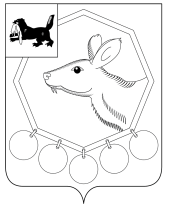 РОССИЙСКАЯ  ФЕДЕРАЦИЯИРКУТСКАЯ ОБЛАСТЬМУНИЦИПАЛЬНОЕ ОБРАЗОВАНИЕ «БАЯНДАЕВСКИЙ РАЙОН»ПОСТАНОВЛЕНИЕ МЭРАО внесении изменений в состав антинаркотической комиссии при администрации муниципального образования «Баяндаевский район» В целях создания условий для осуществления комплексных профилактических мероприятий, направленных на улучшение ситуации в сфере наркомании и социально-негативных явлений,  в соответствии с Указом Президента Российской Федерации от 18 октября 2007 года №1374 «О дополнительных мерах по противодействию незаконному обороту наркотических средств, психотропных веществ и их прекурсоров», Законом Иркутской области от 7 октября 2009 года №62/28-ОЗ «О профилактике незаконного потребления наркотических средств и психотропных веществ, наркомании и токсикомании в Иркутской области», руководствуясь ст. ст. 33,48  Устава муниципального образования «Баяндаевский район», постановляю:Внести следующие изменения в состав антинаркотической комиссии при администрации муниципального образования «Баяндаевский район», утвержденный постановлением мэра муниципального образования «Баяндаевский район» от 17 марта 2016 года №42: Вывести из состава комиссии Рябец Татьяну Васильевну – секретаря комиссии, Шадарова Евгения Владимировича – оперуполномоченного оперативной службы ФСКН России по Иркутской области;Ввести в состав комиссии секретарем Шатаеву Татьяну Игоревну – главного специалиста  по физической культуре, спорту и молодежной политике.  Мэрмуниципального образования «Баяндаевский район»А.П.  Табинаевот  15   сентября  2016  года №  170  с. Баяндай